Message:                                                                 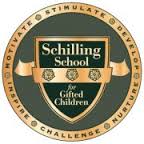 Artist:  Xingyao “Lucy” Wang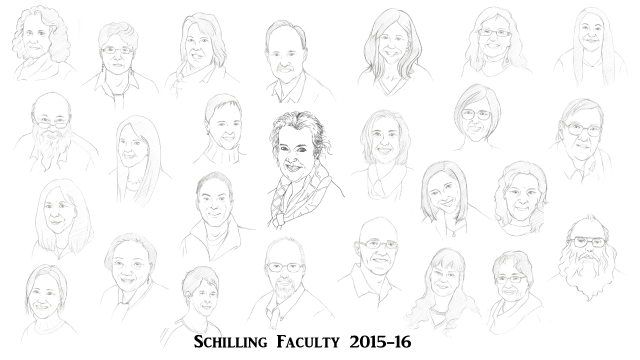 Gratitude Gram May 6, 2016Gratitude Gram May 6, 2016Teacher:  Student:   